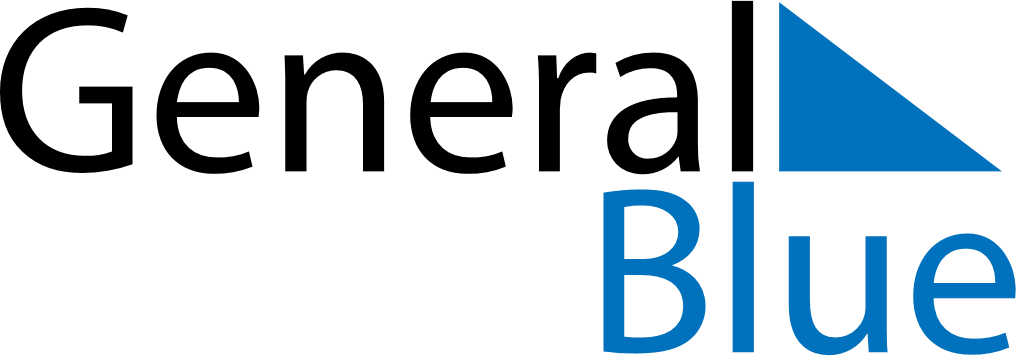 June 2025June 2025June 2025June 2025PolandPolandPolandMondayTuesdayWednesdayThursdayFridaySaturdaySaturdaySunday123456778Pentecost9101112131414151617181920212122Corpus Christi232425262728282930